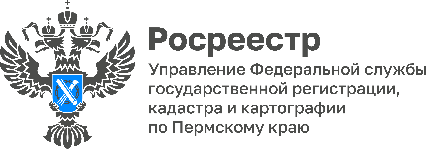 Краевой Росреестр приглашает на вебинар по оформлению земельных участков под гаражами в границах полосы отвода железной дороги29 ноября 2023 года в 11.00 (местное время) на своей официальной странице «ВКонтакте» Управление Росреестра по Пермскому краю проведет вебинар по теме: «Гаражная амнистия. Порядок образования земельного участка под гаражом в границах полосы отвода железной дороги и оформления прав на него».С 1 октября 2023 года урегулирован порядок оформления прав на гаражи и земельные участки под ними, расположенные в полосе отвода железной дороги. Если гараж расположен на земельном участке, находящемся в аренде у ОАО «Российские железные дороги», на образование участка нужно получить согласие ОАО «РЖД». Таким образом урегулирован еще один спорный вопрос реализации гаражной амнистии.Спикеры вебинара: Созонтова Мария Сергеевна, начальник отдела координации и анализа деятельности в учетно-регистрационной сфере Управления.Коротков Алексей Николаевич, представитель ОАО «РЖД», Свердловская железная дорога. Эксперт: Трефилова Лариса Алексеевна, представитель Территориального управления Росимущества в Пермском крае.Вопросы об оформлении земельных участков можно задать в чате онлайн-трансляции.Приглашаем подключиться к вебинару всех, кому интересна заявленная тема.Об Управлении Росреестра по Пермскому краюУправление Федеральной службы государственной регистрации, кадастра и картографии (Росреестр) по Пермскому краю осуществляет функции по государственному кадастровому учету и государственной регистрации прав на недвижимое имущество и сделок с ним, государственного мониторинга земель, государственному надзору в области геодезии, картографии и земельному надзору, надзору за деятельностью саморегулируемых организаций кадастровых инженеров и арбитражных управляющих. Руководитель Управления Росреестра по Пермскому краю – Лариса Аржевитина.Контакты для СМИПресс-служба Управления Федеральной службы 
государственной регистрации, кадастра и картографии (Росреестр) по Пермскому краю+7 (342) 205-95-58 (доб. 3214, 3216, 3219)614990, г. Пермь, ул. Ленина, д. 66/2press@r59.rosreestr.ruhttp://rosreestr.gov.ru/ 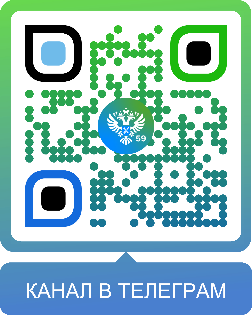 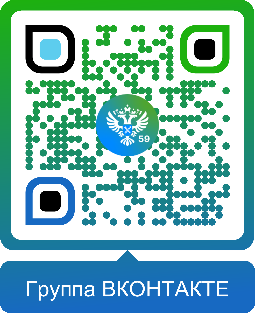 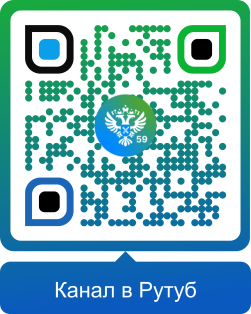 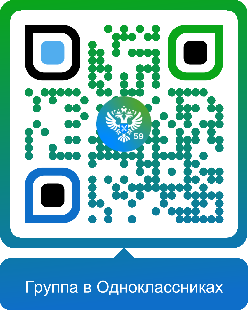 ВКонтакте:https://vk.com/rosreestr_59Телеграм:https://t.me/rosreestr_59Одноклассники:https://ok.ru/rosreestr59Рутуб:https://rutube.ru/channel/30420290